Publicado en Sevilla el 01/02/2018 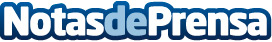 La estética dental aumenta el número de tratamientos odontológicos en los últimos añosActualmente, la ortodoncia y la implantología son los tratamientos más solicitados en una sociedad preocupada por su aspectoDatos de contacto:Clínica Dental Acedo y MartínNota de prensa publicada en: https://www.notasdeprensa.es/la-estetica-dental-aumenta-el-numero-de Categorias: Moda Andalucia Medicina alternativa Belleza Odontología http://www.notasdeprensa.es